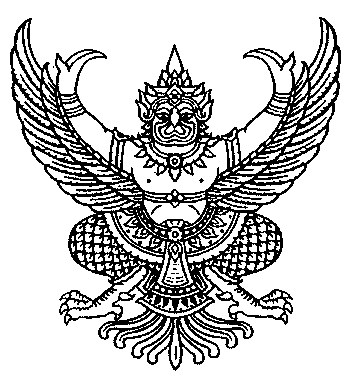  ประกาศองค์การบริหารส่วนตำบลวังทอง                         เรื่อง   ผลการสรรหาและเลือกสรรบุคคลเป็นพนักงานจ้าง  ประจำปี  พ.ศ.  ๒๕๖๕---------------------------------------------------ตามที่   องค์การบริหารส่วนตำบลวังทอง  ได้ประกาศรับสมัครสอบเพื่อบรรจุและแต่งตั้งเป็นพนักงานจ้างขององค์การบริหารส่วนตำบลวังทอง  ลงวันที่  ๒๐   พฤษภาคม  ๒๕๖๕   และได้ดำเนินการสรรหาและเลือกสรรบุคคลเป็นพนักงานจ้าง  ในวันที่  ๑๔  มิถุนายน  ๒๕๖๕  ณ ห้องประชุมองค์การบริหารส่วนตำบลวังทอง  อำเภอนาวัง  จังหวัดหนองบัวลำภู  นั้นบัดนี้  องค์การบริหารส่วนตำบลวังทอง   ได้ดำเนินการสรรหาบุคคลเป็นพนักงานจ้างเสร็จเรียบร้อยแล้ว   จึงขอประกาศรายชื่อผลการสรรหาและเลือกสรรบุคคลเป็นพนักงานจ้าง ที่ผ่านเกณฑ์การสอบในแต่ละภาค  ผ่านร้อยละ  ๖๐ %  ทั้ง ๓ ตำแหน่ง  โดยมีรายละเอียด  ดังนี้๑.ตำแหน่ง  ผู้ดูแลเด็ก (ทักษะ)ทั้งนี้  ขอแจ้งให้ผู้สอบได้ทราบว่า๑.ผู้สอบได้  ถ้ามีกรณีอย่างใดอย่างหนึ่งดังต่อไปนี้ ให้เป็นอันยกเลิกการขึ้นบัญชีผู้นั้นไว้ในบัญชีสอบได้๑.๑ ผู้นั้นได้สละสิทธิการสั่งจ้างและแต่งตั้งในตำแหน่งที่สอบได้๑.๒  ผู้นั้นไม่มารายงานตัวเพื่อรับการสั่งจ้างในเวลาที่กำหนด๑.๓  ผู้นั้นมีเหตุที่ไม่อาจเข้าปฏิบัติหน้าที่ได้ตามกำหนดเวลาที่จะสั่งจ้าง  -๒-และแต่งตั้งในตำแหน่งที่สอบได้๒.หากปรากฏภายหลังว่าผู้สมัครสอบรายใดมีคุณสมบัติทั่วไปหรือคุณสมบัติเฉพาะตำแหน่งไม่ตรงตามประกาศรับสมัครสอบ หรือคุณวุฒิที่สมัครสอบ ก.อบต. มิได้รับรองว่าเป็นคุณวุฒิตามประกาศรับสมัครสอบ ถึงแม้ว่าจะเป็นผู้สอบได้ก็จะไม่มีสิทธิได้รับการสั่งจ้าง และแต่งตั้งให้เป็นพนักงานจ้างที่สอบได้ 		๓.องค์การบริหารส่วนตำบลวังทอง  จะบรรจุและแต่งตั้งได้ เมื่อคณะกรรมการพนักงานส่วนตำบลจังหวัดหนองบัวลำภู ให้ความเห็นชอบแล้วเท่านั้น ผู้ผ่านการสอบได้ ไม่มีสิทธิเรียกร้องค่าเสียหายใดๆ ทั้งสิ้น และหากไม่ไปรายงานตัวตามวัน และเวลาดังกล่าวจะถือว่าสละสิทธิ		จึงประกาศให้ทราบโดยทั่วกัน		 	   ประกาศ  ณ  วันที่  ๑๕  เดือน  มิถุนายน   พ.ศ. ๒๕๖๕				(ลงชื่อ) 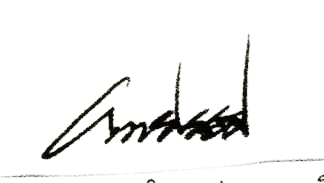    						 (นายทองคำ  ประพฤติธรรม)                                                         นายกองค์การบริหารส่วนตำบลวังทองประกาศองค์การบริหารส่วนตำบลวังทองเรื่อง   ผลคะแนนการสรรหาและเลือกสรรบุคคลเป็นพนักงานจ้าง                                                     ประจำปี  พ.ศ.   ๒๕๖๕---------------------------------------------------ตามที่  องค์การบริหารส่วนตำบลวังทอง  ได้ประกาศรับสมัครสอบเพื่อบรรจุและแต่งตั้งเป็นพนักงานจ้างขององค์การบริหารส่วนตำบลวังทอง  ตามประกาศ  ลงวันที่  ๒๐  พฤษภาคม  พ.ศ. ๒๕๖๕  และได้ดำเนินการสอบเพื่อบรรจุและแต่งตั้งเป็นพนักงานจ้าง  ในวันที่  ๑๔  มิถุนายน   พ.ศ.๒๕๖๕   นั้นบัดนี้  องค์การบริหารส่วนตำบลวังทอง  ได้ดำเนินการสอบเพื่อบรรจุและแต่งตั้งเป็นพนักงานจ้างเสร็จเรียบร้อยแล้ว   จึงขอประกาศผลคะแนนการสรรหาและเลือกสรรบุคคลเป็นพนักงานจ้าง   รายละเอียดแนบท้ายประกาศนี้ จึงประกาศให้ทราบโดยทั่วกัน		 		 ประกาศ  ณ  วันที่  ๑๕   เดือน  มิถุนายน  พ.ศ. ๒๕๖๕					  (ลงชื่อ)     							  (นายทองคำ  ประพฤติธรรม)			                   		     นายกองค์การบริหารส่วนตำบลวังทองสอบได้ลำดับที่ชื่อ-สกุลเลขประจำตัวสอบคะแนนภาค ก.(คะแนน)คะแนนภาค ข.(คะแนน)คะแนนภาค ค.(คะแนน)รวมคะแนนทั้ง ๓ ภาคหมายเหตุ๑นางสาวปารณีย์  สง่าดี๐๐๑๔๔คิดเป็นร้อยละ ๘๘๓๗คิดเป็นร้อยละ๗๔๙๐.๕๐คิดเป็นร้อยละ๙๐.๕๐๑๗๑.๕๐คิดเป็นร้อยละ๘๕.๗๕